Publicado en Singapur el 28/02/2024 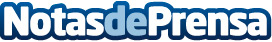 UXLINK atrae a 978.000 billeteras Web3 nuevas con unos activos depositados de 78.000.000 USDEste hecho se ha conseguido realizar entre el 1 y el 22 de febrero de este año 2024Datos de contacto:EricUXLINK446440220 Nota de prensa publicada en: https://www.notasdeprensa.es/uxlink-atrae-a-978-000-billeteras-web3-nuevas Categorias: Internacional Finanzas Criptomonedas-Blockchain Innovación Tecnológica http://www.notasdeprensa.es